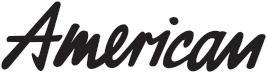 Mini Washbrook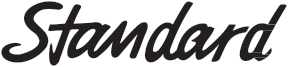 Wall Hung UrinalVF-6401FEATUREEasy to CleanOverflow hole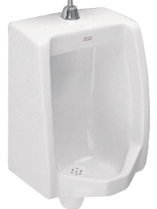 SPECIFICATIONSFlush Valve Drillings: Single  Basin Dimensions: W320xL345xH605mm.   Material : Vitreous ChinaCOLOR AVAILABILITYWhite (WT) INCLUDED COMPONENTS Wall fixing set for Lavatory Installation manualOutlet rubber connectorHanger for UrinalDIMENSIONAL DRAWING 	SHIPPING WEIGHT Net Weight: 19 KGGross Weight: 22 KG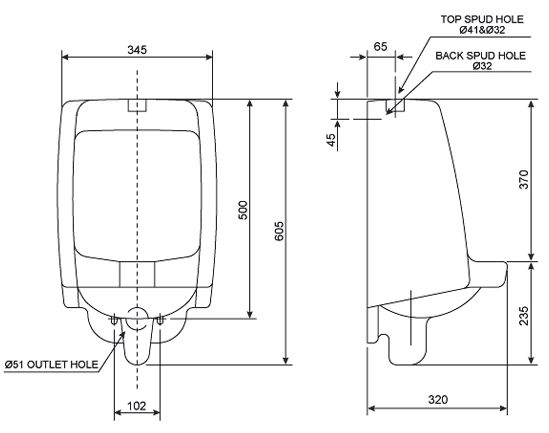 STANDARDS CRITERIATIS Standard EN StandardASME StandardsThis document is the property of American Standard. It can neither be reproduced, nor communicated, without authorization.American Standard reserves the right to change dimensions and specifications without notice, we assume no liability for the use of obsolete dimensions.